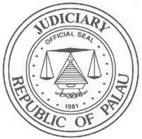 A. General InformationJudiciary Branch Republic of Palau Employment ApplicationPosition Applying for: VA No.:B. EducationF. Write an essay in no more than 500 words about what we should know about you that is not reflected in the application.G. ReferencesApplication CertificationI certify that, to the best of my knowledge and belief, all of the information on or attached to this application is true, correct, complete and made in good faith.  I understand that false or fraudulent information on or attached to third application may be grounds for not hiring me, or firing me after I begin work, and may be punishable by fine or imprisonment.  I understand that any information I give may be investigated.SIGNATURE (Print and Sign)	DATE SIGNEDPalau Supreme Court     P.O. Box 248     Koror, Palau     969401. Name:   Last, First, Middle Initial  1. Name:   Last, First, Middle Initial  2. Contact:Phone number:e-mail:2. Contact:Phone number:e-mail:3.Social Security Number:4. Present Address:4. Present Address:4. Present Address:5. Place of BirthCity:     State:5. Place of BirthCity:     State:6. Country of Citizenship:6. Country of Citizenship:6. Country of Citizenship:Foreign Country:Foreign Country:7. Date of Birth (m/d/y):8. Other Names Previously Used for Employment Purposes:8. Other Names Previously Used for Employment Purposes:8. Other Names Previously Used for Employment Purposes:9. Marital Status:10. Do you have any relatives that are Judges or employees of the Republic of Palau Courts?  If so, give their names, positions andrelationships to you.10. Do you have any relatives that are Judges or employees of the Republic of Palau Courts?  If so, give their names, positions andrelationships to you.10. Do you have any relatives that are Judges or employees of the Republic of Palau Courts?  If so, give their names, positions andrelationships to you.10. Do you have any relatives that are Judges or employees of the Republic of Palau Courts?  If so, give their names, positions andrelationships to you.10. Do you have any relatives that are Judges or employees of the Republic of Palau Courts?  If so, give their names, positions andrelationships to you.11. Have you ever been convicted?	YES[ ]	NO [ ]	You may omit: (1) offenses committed before your 18th birthday and adjudicated under a juvenile offender law; (2)offenses adjudicated under a youth offender law; (3) offenses as to which the record has been expunged:(4) minor traffic violations for which you paid a fine of $100 or less) If yes, explain below.11. Have you ever been convicted?	YES[ ]	NO [ ]	You may omit: (1) offenses committed before your 18th birthday and adjudicated under a juvenile offender law; (2)offenses adjudicated under a youth offender law; (3) offenses as to which the record has been expunged:(4) minor traffic violations for which you paid a fine of $100 or less) If yes, explain below.11. Have you ever been convicted?	YES[ ]	NO [ ]	You may omit: (1) offenses committed before your 18th birthday and adjudicated under a juvenile offender law; (2)offenses adjudicated under a youth offender law; (3) offenses as to which the record has been expunged:(4) minor traffic violations for which you paid a fine of $100 or less) If yes, explain below.11. Have you ever been convicted?	YES[ ]	NO [ ]	You may omit: (1) offenses committed before your 18th birthday and adjudicated under a juvenile offender law; (2)offenses adjudicated under a youth offender law; (3) offenses as to which the record has been expunged:(4) minor traffic violations for which you paid a fine of $100 or less) If yes, explain below.11. Have you ever been convicted?	YES[ ]	NO [ ]	You may omit: (1) offenses committed before your 18th birthday and adjudicated under a juvenile offender law; (2)offenses adjudicated under a youth offender law; (3) offenses as to which the record has been expunged:(4) minor traffic violations for which you paid a fine of $100 or less) If yes, explain below.12. Do you have a high school diploma or G.E.D.?	YES [ ]	NO [ ]	If yes, Date of Completion:  	12. Do you have a high school diploma or G.E.D.?	YES [ ]	NO [ ]	If yes, Date of Completion:  	12. Do you have a high school diploma or G.E.D.?	YES [ ]	NO [ ]	If yes, Date of Completion:  	12. Do you have a high school diploma or G.E.D.?	YES [ ]	NO [ ]	If yes, Date of Completion:  	12. Do you have a high school diploma or G.E.D.?	YES [ ]	NO [ ]	If yes, Date of Completion:  	12. Do you have a high school diploma or G.E.D.?	YES [ ]	NO [ ]	If yes, Date of Completion:  	12. Do you have a high school diploma or G.E.D.?	YES [ ]	NO [ ]	If yes, Date of Completion:  	12. Do you have a high school diploma or G.E.D.?	YES [ ]	NO [ ]	If yes, Date of Completion:  	13. Name and location of colleges or Univ.attended (including law schools)Dates Attended   Number of Credit Hours earnedQtr.	Sem.   Number of Credit Hours earnedQtr.	Sem.DegreeDate ReceivedGrade Point Average or scholastic standingGrade Point Average or scholastic standingChief Undergraduate SubjectsCredit HoursQtr.	Sem.Credit HoursQtr.	Sem.Chief Undergraduate SubjectsChief Undergraduate SubjectsChief Undergraduate SubjectsCredit HoursQtr.	Sem.Credit HoursQtr.	Sem.14. Special skills, accomplishments, awards, honors, fraternities, sororities & societies. YES [ ]  NO [ ] If yes, please specify:14. Special skills, accomplishments, awards, honors, fraternities, sororities & societies. YES [ ]  NO [ ] If yes, please specify:14. Special skills, accomplishments, awards, honors, fraternities, sororities & societies. YES [ ]  NO [ ] If yes, please specify:14. Special skills, accomplishments, awards, honors, fraternities, sororities & societies. YES [ ]  NO [ ] If yes, please specify:14. Special skills, accomplishments, awards, honors, fraternities, sororities & societies. YES [ ]  NO [ ] If yes, please specify:14. Special skills, accomplishments, awards, honors, fraternities, sororities & societies. YES [ ]  NO [ ] If yes, please specify:14. Special skills, accomplishments, awards, honors, fraternities, sororities & societies. YES [ ]  NO [ ] If yes, please specify:14. Special skills, accomplishments, awards, honors, fraternities, sororities & societies. YES [ ]  NO [ ] If yes, please specify:15. Other schools or training such as trade, vocational, U.S. Armed Forces or business. Give for each:Name and location of school, dates attended, subject studied, certificates and any other pertinent data15. Other schools or training such as trade, vocational, U.S. Armed Forces or business. Give for each:Name and location of school, dates attended, subject studied, certificates and any other pertinent data15. Other schools or training such as trade, vocational, U.S. Armed Forces or business. Give for each:Name and location of school, dates attended, subject studied, certificates and any other pertinent data15. Other schools or training such as trade, vocational, U.S. Armed Forces or business. Give for each:Name and location of school, dates attended, subject studied, certificates and any other pertinent data16. Typing Skills:No. of words typed per minute:16. Typing Skills:No. of words typed per minute:C. LanguageC. LanguageC. LanguageC. LanguageC. LanguageC. Language17. Please indicate none, poor, fair, good or excellent for the following:Understand 	Speak 	Read 	Writea.Palauan                                                  b.English                                                     c.Japanese                                                 d.Other        17. Please indicate none, poor, fair, good or excellent for the following:Understand 	Speak 	Read 	Writea.Palauan                                                  b.English                                                     c.Japanese                                                 d.Other        17. Please indicate none, poor, fair, good or excellent for the following:Understand 	Speak 	Read 	Writea.Palauan                                                  b.English                                                     c.Japanese                                                 d.Other        17. Please indicate none, poor, fair, good or excellent for the following:Understand 	Speak 	Read 	Writea.Palauan                                                  b.English                                                     c.Japanese                                                 d.Other        17. Please indicate none, poor, fair, good or excellent for the following:Understand 	Speak 	Read 	Writea.Palauan                                                  b.English                                                     c.Japanese                                                 d.Other        17. Please indicate none, poor, fair, good or excellent for the following:Understand 	Speak 	Read 	Writea.Palauan                                                  b.English                                                     c.Japanese                                                 d.Other        D. Applicants for Legal Positions	(To be filled by applicants for court legal positions only)D. Applicants for Legal Positions	(To be filled by applicants for court legal positions only)D. Applicants for Legal Positions	(To be filled by applicants for court legal positions only)D. Applicants for Legal Positions	(To be filled by applicants for court legal positions only)D. Applicants for Legal Positions	(To be filled by applicants for court legal positions only)D. Applicants for Legal Positions	(To be filled by applicants for court legal positions only)18.   (a). Are you admitted to a Bar?	YES [ ] NO[ ]	If yes, list the Bar(s) to which admitted and dates of admission:Bar Association:	Date Admitted:(b). Is your Bar membership	[ ] Active	[ ] Inactive(c.) Did you attend a Bar review course	YES [ ]	List type of courses:NO [ ]	Dates Attending:  From  	To  	18.   (a). Are you admitted to a Bar?	YES [ ] NO[ ]	If yes, list the Bar(s) to which admitted and dates of admission:Bar Association:	Date Admitted:(b). Is your Bar membership	[ ] Active	[ ] Inactive(c.) Did you attend a Bar review course	YES [ ]	List type of courses:NO [ ]	Dates Attending:  From  	To  	18.   (a). Are you admitted to a Bar?	YES [ ] NO[ ]	If yes, list the Bar(s) to which admitted and dates of admission:Bar Association:	Date Admitted:(b). Is your Bar membership	[ ] Active	[ ] Inactive(c.) Did you attend a Bar review course	YES [ ]	List type of courses:NO [ ]	Dates Attending:  From  	To  	18.   (a). Are you admitted to a Bar?	YES [ ] NO[ ]	If yes, list the Bar(s) to which admitted and dates of admission:Bar Association:	Date Admitted:(b). Is your Bar membership	[ ] Active	[ ] Inactive(c.) Did you attend a Bar review course	YES [ ]	List type of courses:NO [ ]	Dates Attending:  From  	To  	18.   (a). Are you admitted to a Bar?	YES [ ] NO[ ]	If yes, list the Bar(s) to which admitted and dates of admission:Bar Association:	Date Admitted:(b). Is your Bar membership	[ ] Active	[ ] Inactive(c.) Did you attend a Bar review course	YES [ ]	List type of courses:NO [ ]	Dates Attending:  From  	To  	18.   (a). Are you admitted to a Bar?	YES [ ] NO[ ]	If yes, list the Bar(s) to which admitted and dates of admission:Bar Association:	Date Admitted:(b). Is your Bar membership	[ ] Active	[ ] Inactive(c.) Did you attend a Bar review course	YES [ ]	List type of courses:NO [ ]	Dates Attending:  From  	To  	E. Work Experience	(Start with your present position and work back 10 years.  Use additional page if necessary)E. Work Experience	(Start with your present position and work back 10 years.  Use additional page if necessary)E. Work Experience	(Start with your present position and work back 10 years.  Use additional page if necessary)E. Work Experience	(Start with your present position and work back 10 years.  Use additional page if necessary)E. Work Experience	(Start with your present position and work back 10 years.  Use additional page if necessary)E. Work Experience	(Start with your present position and work back 10 years.  Use additional page if necessary)Dates of Employment (month, day, year)From: 	To  	Hours worked per week:Hours worked per week:Exact Title of Employment:Exact Title of Employment:Exact Title of Employment:Salary or EarningsStarting:	$ 	Per  	Final:	$ 	Per  	Classification Grade/LevelClassification Grade/LevelPlace of Employment: City                              State orCountry                      Place of Employment: City                              State orCountry                      Kind of Business orOrganization:Name and Address of Employer (firm, organization, etc.):Name and Address of Employer (firm, organization, etc.):Name and Title of Immediate Supervisor:Name and Title of Immediate Supervisor:Name and Title of Immediate Supervisor:Name and Title of Immediate Supervisor:Business Telephone:	Area Code	NumberBusiness Telephone:	Area Code	NumberNumber of Employees Supervised:Number of Employees Supervised:Number of Employees Supervised:Number of Employees Supervised:Reason for Leaving:Reason for Leaving:Reason for Leaving:Reason for Leaving:Reason for Leaving:Reason for Leaving:Description of Work:Description of Work:Description of Work:Description of Work:Description of Work:Description of Work:Dates of Employment (month, day, year)From: 	To  	Hours worked per week:Hours worked per week:Exact Title of Employment:Exact Title of Employment:Salary or EarningsStarting:	$ 	Per  	Final:	$ 	Per  	Classification Grade/LevelClassification Grade/LevelPlace of Employment: City                              State orCountry                      Kind of Business orOrganization:Name and Address of Employer (firm, organization, etc.)Name and Address of Employer (firm, organization, etc.)Name and Title of Immediate Supervisor:Name and Title of Immediate Supervisor:Name and Title of Immediate Supervisor:Business Telephone:	Area Code	NumberBusiness Telephone:	Area Code	NumberNumber of Employees Supervised:Number of Employees Supervised:Number of Employees Supervised:Reason for Leaving:Reason for Leaving:Reason for Leaving:Reason for Leaving:Reason for Leaving:Description of Work:Description of Work:Description of Work:Description of Work:Description of Work:Dates of Employment (month, day, year)From: 	To  	Hours worked per week:Hours worked per week:Exact Title of Employment:Exact Title of Employment:Salary or EarningsStarting:	$ 	Per  	Final:	$ 	Per  	Classification Grade/LevelClassification Grade/LevelPlace of Employment: City                              State orCountry                      Kind of Business orOrganization:Name and Address of Employer (firm, organization, etc.)Name and Address of Employer (firm, organization, etc.)Name and Title of Immediate Supervisor:Name and Title of Immediate Supervisor:Name and Title of Immediate Supervisor:Business Telephone:	Area Code	NumberBusiness Telephone:	Area Code	NumberNumber of Employees Supervised:Number of Employees Supervised:Number of Employees Supervised:Reason for Leaving:Reason for Leaving:Reason for Leaving:Reason for Leaving:Reason for Leaving:Description of Work:Description of Work:Description of Work:Description of Work:Description of Work:List three persons not related to you who have definite knowledge of your qualifications and fitness for the job that you are applying. Do not list supervisors you listed under work experience.FULL NAME	PRESENT ADDRESS	OCCUPATION	PHONE NO.List three persons not related to you who have definite knowledge of your qualifications and fitness for the job that you are applying. Do not list supervisors you listed under work experience.FULL NAME	PRESENT ADDRESS	OCCUPATION	PHONE NO.List three persons not related to you who have definite knowledge of your qualifications and fitness for the job that you are applying. Do not list supervisors you listed under work experience.FULL NAME	PRESENT ADDRESS	OCCUPATION	PHONE NO.List three persons not related to you who have definite knowledge of your qualifications and fitness for the job that you are applying. Do not list supervisors you listed under work experience.FULL NAME	PRESENT ADDRESS	OCCUPATION	PHONE NO.